			Position Title: Primary Prevention Volunteer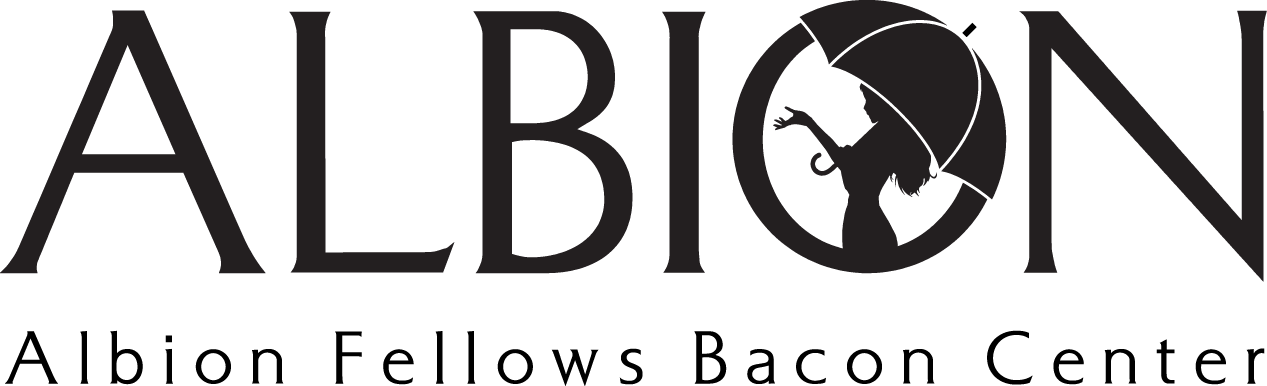 			Position Type: VolunteerVolunteer Summary:  Individuals well suited for this volunteer opportunity are passionate about ensuring our youth are set up for success!  This role supports Albion’s Primary Prevention Director and ensures classes/presentations (like Albion’s Safe Dates) help define and inspire healthy relationships and prevent the cycle of abuse!  To volunteer in this capacity, we ask that you connect with laurenb@albioncenter.org.Position Summary: As the Primary Prevention Volunteer, you ensure that area youth and community members have information related to healthy relationships and domestic/sexual violence.  This may include assisting in data entry, providing support in the classroom, or additional assistance needed by the Director.Main DutiesWork with the Primary Prevention Team and ensure that data is captured and stored in effective ways, community events are planned and executed appropriately, and classroom support is provided when necessaryVolunteer during community hosted events like Albion’s CAPs Poverty SimulationProcess data from classrooms, inputing it into spreadsheets and ensuring that it is saved for laterAssist the Primary Prevention Director where help is needed